附件3附件3附件3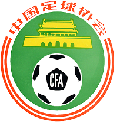 中国足协教练员培训班学员身份证报表中国足协教练员培训班学员身份证报表中国足协教练员培训班学员身份证报表中国足协教练员培训班学员身份证报表中国足协教练员培训班学员身份证报表中国足协教练员培训班学员身份证报表中国足协教练员培训班学员身份证报表中国足协教练员培训班学员身份证报表中国足协教练员培训班学员身份证报表培训班名称：培训班名称：培训班名称：时间：时间：承办会员协会：承办会员协会：承办会员协会：地点：地点：培训班讲师：培训班讲师：培训班讲师：助理讲师：助理讲师：学员身份证扫描件学员身份证扫描件学员身份证扫描件学员身份证扫描件学员身份证扫描件学员身份证扫描件学员身份证扫描件学员身份证扫描件学员身份证扫描件121姓名：2姓名：1身份证号码：身份证号码：2身份证号码：身份证号码：343姓名：4姓名：3身份证号码：身份证号码：4身份证号码：身份证号码：